Name of journal: World Journal of OrthopedicsESPS Manuscript NO: 19382Title: Lower Limb Intracast Pressures Generated By Different Types of Immobilization CastsI can verify that informed consent was obtained from the subjects prior to the commencement of the study.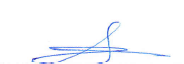 Salma Chaudhury